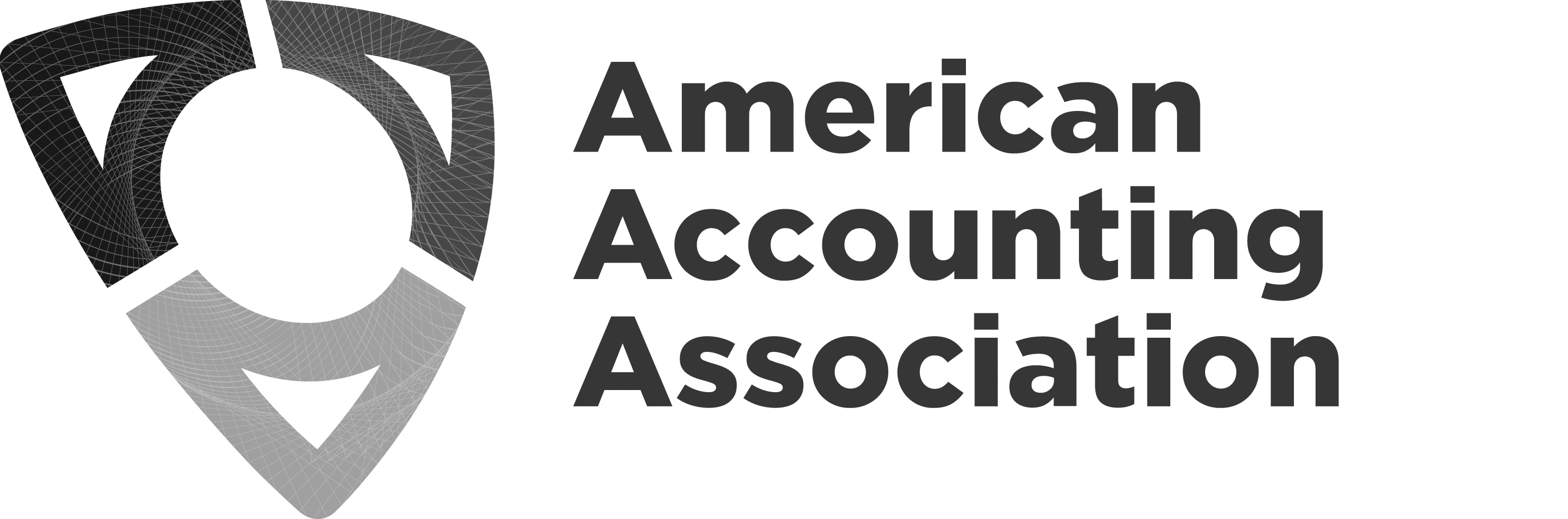 DRAFT Virtual Council Meeting MinutesWednesday, April 12, 202311:00 am – 12:25 pmDRAFT Virtual Council Meeting MinutesWednesday, April 12, 202311:00 am – 12:25 pmCouncil Members AttendingCouncil Members AttendingCouncil Members AttendingCouncil Members AttendingCouncil Members AttendingCouncil Members AttendingBoard of DirectorsMark Dawkins, PresidentRobert Allen, Past PresidentAnne Farrell, Vice President-FinanceBeth Kern, Vice President-EducationNorma Montague, Vice President-     Diversity, Equity, and InclusionAnn Dzuranin, Director-Focusing on      Membership Giorgio Gotti, Director-Focusing     on InternationalTim Rupert, Director-Focusing on      SegmentsBette Kozlowski, Director-Focusing on    Academic/Practitioner InteractionYvonne Hinson, Chief Executive OfficerCouncil OfficersRandal Elder, ChairSidney Askew, Chair-ElectInternational Members-at-LargeCristina Florio (Director-Focusing on     International-Elect)Gerlando LimaRegion RepresentativesKang Cheng, Mid-AtlanticKhondkar Karim, NortheastAaron Wilson, Ohio Sandria Stephenson, SoutheastBambi Hora, SouthwestNancy Mangold, Western AlternateCouncil OfficersRandal Elder, ChairSidney Askew, Chair-ElectInternational Members-at-LargeCristina Florio (Director-Focusing on     International-Elect)Gerlando LimaRegion RepresentativesKang Cheng, Mid-AtlanticKhondkar Karim, NortheastAaron Wilson, Ohio Sandria Stephenson, SoutheastBambi Hora, SouthwestNancy Mangold, Western AlternateCouncil OfficersRandal Elder, ChairSidney Askew, Chair-ElectInternational Members-at-LargeCristina Florio (Director-Focusing on     International-Elect)Gerlando LimaRegion RepresentativesKang Cheng, Mid-AtlanticKhondkar Karim, NortheastAaron Wilson, Ohio Sandria Stephenson, SoutheastBambi Hora, SouthwestNancy Mangold, Western AlternateCouncil OfficersRandal Elder, ChairSidney Askew, Chair-ElectInternational Members-at-LargeCristina Florio (Director-Focusing on     International-Elect)Gerlando LimaRegion RepresentativesKang Cheng, Mid-AtlanticKhondkar Karim, NortheastAaron Wilson, Ohio Sandria Stephenson, SoutheastBambi Hora, SouthwestNancy Mangold, Western AlternateSection RepresentativesJennifer Reynolds-Moehrle, AAHAlisa Brink, ABODiane Janvrin, AISLeAnn Luna, ATAChad Simon, AUDDana Hollie, DIVRichard Riley, FABrian Bushee, FARS D. Larry Crumbley, GIWB Suzanne Lowensohn, GNP Chris Skousen, IASSharon Lassar, LEADERSHIPShane Dikolli, MAS Robert Nehmer, SET  Wendy Tietz, TLC AlternateCarolyn Hughes, TYCCouncil Committee ChairsCouncil Committee ChairsCouncil Committee ChairsCouncil Committee ChairsCouncil Committee ChairsCouncil Committee ChairsCouncil Advocacy Review CommitteeChris SkousenCouncil Advocacy Review CommitteeChris SkousenCouncil Committee on Awards CommitteeDiane JanvrinCouncil Committee on Awards CommitteeDiane JanvrinCouncil Ballot CommitteeAlisa BrinkCouncil Ballot CommitteeAlisa BrinkAAA Professional Staff & Guests AttendingAAA Professional Staff & Guests AttendingAAA Professional Staff & Guests AttendingAAA Professional Staff & Guests AttendingAAA Professional Staff & Guests AttendingAAA Professional Staff & Guests AttendingStephanie Austin, Senior Director, Publications and Content StrategyErlinda Jones, Senior Director, Meetings and Membership Steve Matzke, Senior Director, External RelationsMichele Morgan, Chief Financial OfficerKaren Osterheld, Senior Director, Center for Advancing Accounting     EducationMark VanZorn, Chief Information OfficerShauna Blackburn, Segment Relations ManagerBarbara Gutierrez, Governance ManagerStephanie Austin, Senior Director, Publications and Content StrategyErlinda Jones, Senior Director, Meetings and Membership Steve Matzke, Senior Director, External RelationsMichele Morgan, Chief Financial OfficerKaren Osterheld, Senior Director, Center for Advancing Accounting     EducationMark VanZorn, Chief Information OfficerShauna Blackburn, Segment Relations ManagerBarbara Gutierrez, Governance ManagerStephanie Austin, Senior Director, Publications and Content StrategyErlinda Jones, Senior Director, Meetings and Membership Steve Matzke, Senior Director, External RelationsMichele Morgan, Chief Financial OfficerKaren Osterheld, Senior Director, Center for Advancing Accounting     EducationMark VanZorn, Chief Information OfficerShauna Blackburn, Segment Relations ManagerBarbara Gutierrez, Governance ManagerAudrey A. Gramling, President-Elect-ElectNatalie T. Churyk, Vice President-Education-ElectLinda M. Parsons, Director-Focusing on Membership-ElectAudrey A. Gramling, President-Elect-ElectNatalie T. Churyk, Vice President-Education-ElectLinda M. Parsons, Director-Focusing on Membership-ElectAudrey A. Gramling, President-Elect-ElectNatalie T. Churyk, Vice President-Education-ElectLinda M. Parsons, Director-Focusing on Membership-ElectBoard & Council Members Unable to AttendBoard & Council Members Unable to AttendBoard & Council Members Unable to AttendBoard & Council Members Unable to AttendBoard & Council Members Unable to AttendBoard & Council Members Unable to AttendMark Taylor, President ElectSarah McVay, Vice President-Research & PublicationsMargaret H. Christ, Vice President-Finance-Elect-ElectMark Taylor, President ElectSarah McVay, Vice President-Research & PublicationsMargaret H. Christ, Vice President-Finance-Elect-ElectMark Taylor, President ElectSarah McVay, Vice President-Research & PublicationsMargaret H. Christ, Vice President-Finance-Elect-ElectMonte Swain, Past ChairMichele Frank, PICassy Budd, TLCJason Stanfield, MidwestMonte Swain, Past ChairMichele Frank, PICassy Budd, TLCJason Stanfield, MidwestMonte Swain, Past ChairMichele Frank, PICassy Budd, TLCJason Stanfield, MidwestMeeting MinutesMSC = Motion, Seconded, CarriedMSF = Motion, Seconded, FailedA.  Welcome – Council Chair Randy Elder welcomed everyone to the meeting and introduced the Presidents and Council Chairs. Randy reviewed the results of the recent Council elections for 2023-2024 Council Chair-Elect and 2023-2024 AAA Nominations Committee members. The agenda was reviewed with no questions or comments.B.  Meetings Model Committee Update – Director-Focusing on Segments Tim Rupert gave an update on the Committee’s work. The Committee has been working to determine what implications there will be of allocating indirect costs and welcomes feedback from Council today. The Meetings Model Task Force was formed in February 2020 and was charged with creating a method to allocate the overhead costs while still providing member value and simultaneously minimizing the AAA’s financial risk. The Meetings Model Committee was formed in fall 2021 to follow up the work of the Task Force. For fiscal year 2023, $823K is the estimated amount of indirect costs that are not being allocated to meetings, mainly in the form of AAA staff time. This estimate is inclusive of all departments at the AAA, salaries, benefits, retirement, supplies, registration system, telecommunications, insurance, submission systems, Zoom licensing, and the AAA headquarters building. The estimated amount of indirect costs reported to Council in March 2023 has been updated to include some benefits that had not previously been included. Currently, these costs are being covered by the General Fund from membership dues and other funding sources such as the aggregator contracts with EBSCO. The AAA Publications Processes Task Force is currently reviewing alternate uses of both funding sources. The Meetings Model Committee is working on creating a model to allocate the indirect costs across the Section meetings so that the meetings can be self-sustaining. The Committee hasn’t looked at Region meetings, the Annual Meeting, or other special meetings yet. There are four different models under consideration: Fixed costs plus an amount for 1) days, or 2) for attendees, or 3) for sessions or 4) for days plus attendees. The Committee is talking with Senior Director, Meetings and Membership Erlinda Jones about changes to meeting formats that might increase staff time. Next steps include updating the four regression models using the $823K of total indirect meeting costs, meeting with each Section to get their feedback, and making a final recommendation to the Board and Council. There will be a phased-in approach to allocating these costs. There was discussion among Council and Tim indicated that the Committee would continue its work on the models and will take into consideration the feedback from Council today. Council can email Tim, Meetings Model Committee Chair Eric Bostwick or any members of the committee with questions or concerns. C.  Council Response to AICPA Draft Pipeline and Acceleration Plan (DPAP) – Council Chair Randy Elder gave an update on Council’s response to the AICPA Draft Pipeline and Acceleration Plan. During the March 2023 Council meeting, Council members were asked to volunteer to review the DPAP and to discuss the possibility of drafting a response from Council. Jason Stanfield, Sidney Askew, Diane Janvrin, Sharon Lassar, Chris Skousen, and Monte Swain volunteered. The members of this ad-hoc committee concluded, after input from Chair of the 2022-2023 Council Advocacy Review Committee (CARC) Chris Skousen that a response from CARC was not appropriate. Therefore, a response was drafted from the Council, representing all the Segments of the AAA. There are points in the DPAP that the ad hoc committee agrees with but there doesn’t seem to be an effort to change the perception of the profession’s reputation. The AICPA isn’t currently debating 120 hours vs. 150 hours, but the ad hoc committee is concerned with the Experience, Learn and Earn (ELE) program because, although the DPAP spells out the required skills needed for CPAs, it does not advocate for specific courses to be taken; rather, only that 30 additional hours are required. The AICPA’s ELE program will be offering the 30 credit hours online which could potentially be disruptive to schools that already offer online master’s degrees and the ELE program will likely not help to enhance the accounting profession’s image. There was a discussion among Council about the draft response and Randy asked that Council send him an email with any thoughts or requested edits. The final draft will be sent to Council for another review and then sent to the AICPA. Yvonne Hinson added that Vice President-Education Beth Kern and the AAA Education Committee sent a letter to the AICPA and the Leadership in Accounting Education Section is also drafting a letter of response. MSC - Council supported submitting a letter of response from Council to the AICPA regarding the DPAP. D. Wrap-up – Randy Elder wrapped up the meeting with thanks to all the presenters and participants. He reminded Council that the next meeting will be a virtual on Wednesday, July 19, 2023 from 2:00 pm-4:00 pm.